Úloha č. 3 – kopolymerace styrénu s maleinanhydridem s radikálovou (peroxidickou) iniciací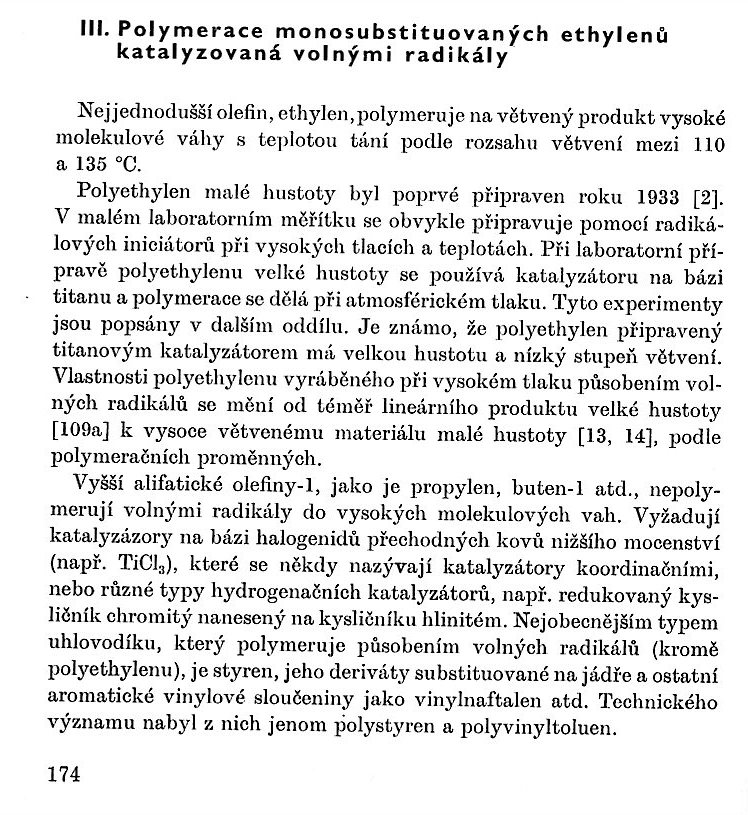 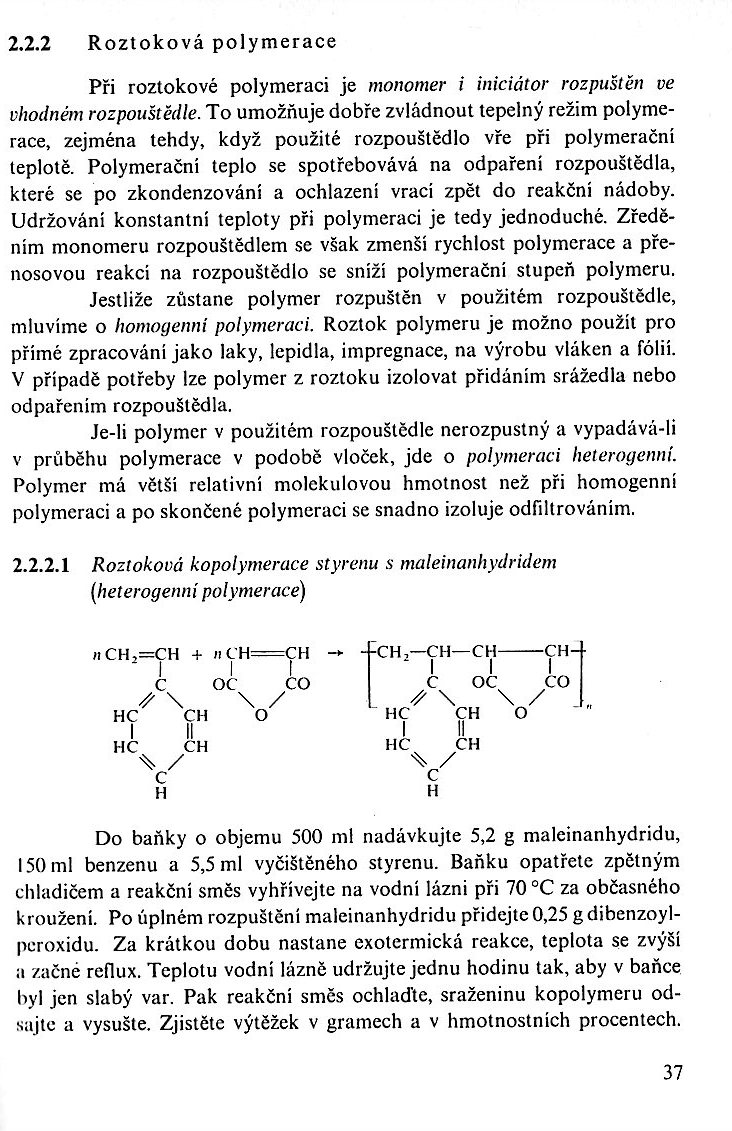 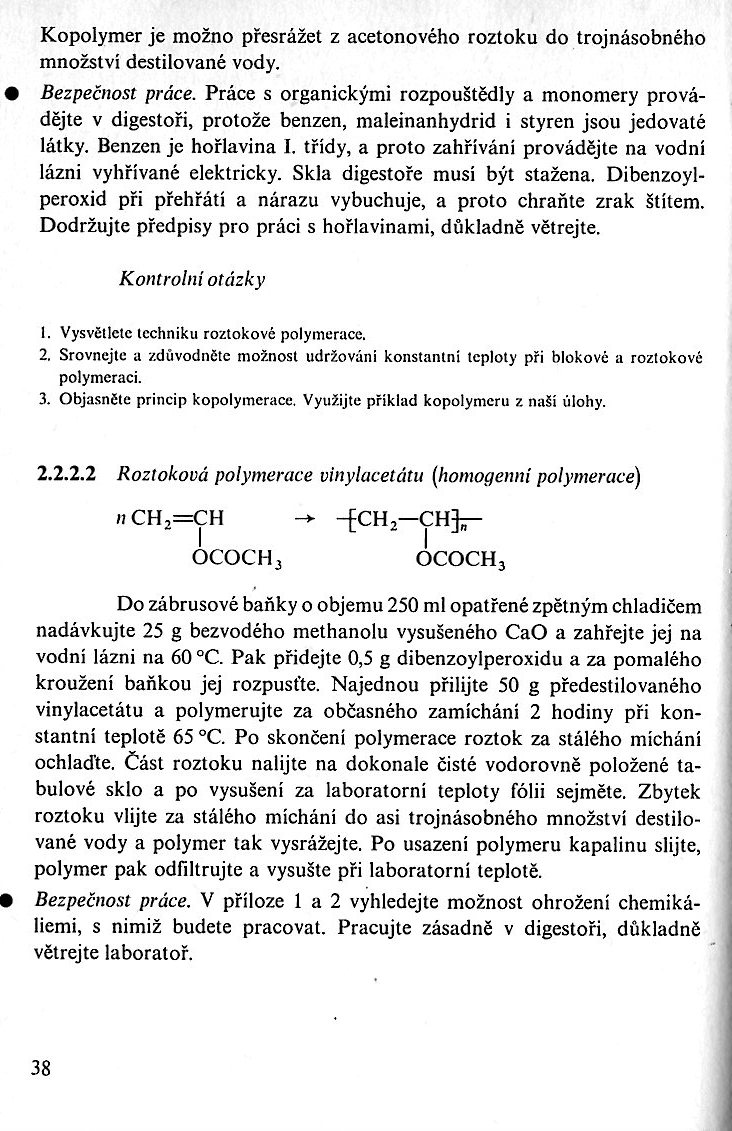 Tady uděláme úpravu takto:Benzen nahradíme toluenem.Napřed si předestilují styrén, protože se dodává se stabilizátorem proti oxidaci a polymeraciZahřívat na vodní lázni při 70 °C, baňka, zpětný chladičDoby 30 a 60 minut, postupný odběr vzorků Pak rozpustit a převářet do vody. Budeme potřebovat fritu na filtraci a sušárnu a váhy. Udělat obsah maleinanhydridu přes IFČ, ale musím sehnat kalibrační spektra u nás. (Úloha č. 13)ChemikálieStyrénMaleinanhydrid (seženu na ústavu)Dibenzoylperoxid Aceton na rozpuštění polystyrénuLikvidace dibenzoylperoxidu, pokud ho někde rozsypemeDibenzoylperoxid  je látka NEBEZPEČNÁ, která se nárazem či třením prudce rozkládá, až vybuchuje.Pokud možno ho nikde nerozsypat. Pokud už k tomu dojde, opatrně ho nalepíme na mokrou papírovou vatu. Netřeme místo. Peroxid pak rozložíme dle následující reakce, kdy si činidlo předem čerstvě připravíme v množství cca. 150 ml.7,5 g KJ do 150 ml vody + 20 kapek HCl konc. 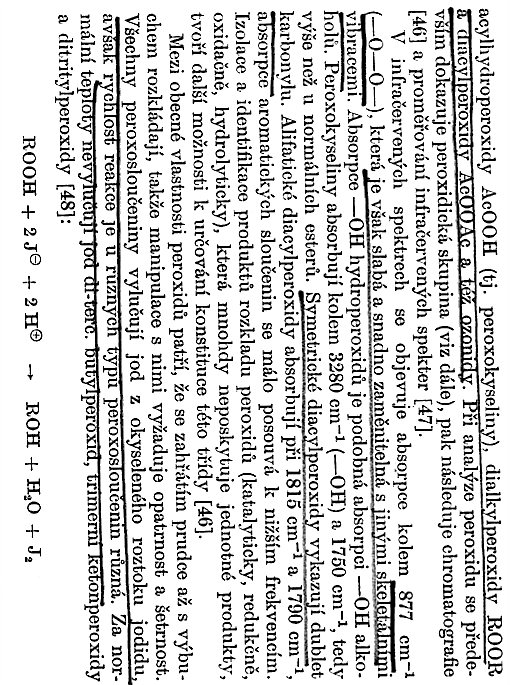 